	Stadgar	 för	Bostadsrättsföreningen Vattendroppen	Organisationsnummer 769624–7100	Dessa stadgar har antagits vid två på varandra följande stämmor 	2017-09-21 och 2017-10-26	Sundbyberg 2017-10-26	Bostadsrättsföreningen Vattendroppen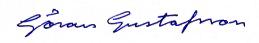 	Göran Gustafsson	OrdförandeUrsprungliga stadgar antagna av föreningen 2012-04-19 och registrerade av Bolagsverket 2012-05-07Stadgar efter ändring av firmanamn registrerade av Bolagsverket 2015-10-20	Registrerades av Bolagsverket 2017-11-09	660912/17OM FÖRENINGEN§	Namn, säte och ändamålFöreningens firma (namn) är Bostadsrättsföreningen Vattendroppen. Styrelsen har sitt säte i Sundbyberg.Föreningens ändamål är att främja medlemmarnas ekonomiska intressen genom att i föreningens hus upplåta bostäder för permanent boende utan tidsbegränsning. Upplåtelse får även omfatta mark som ligger i anslutning till föreningens hus, om marken ska användas som komplement till bostadslägenhet.Bostadsrätt är den rätt i föreningen som en medlem har på grund av upplåtelsen. Medlem som innehar bostadsrätt kallas bostadsrättshavare.§	Medlemskap och överlåtelseEn ny innehavare får utöva bostadsrätten och flytta in i lägenheten endast om han eller hon antagits till medlem i föreningen. Förvärvaren ska ansöka om medlemskap i föreningen på sätt styrelsen bestämmer. Till medlemsansökan ska fogas styrkt kopia på överlåtelsehandling som ska vara underskriven av köpare och säljare och innehålla uppgift om den lägenhet som överlåtelsen avser samt pris. Motsvarande gäller vid byte och gåva.Om överlåtelsehandlingen inte uppfyller formkraven är överlåtelsen ogiltig.Vid upplåtelse erhålls medlemskap samtidigt med upplåtelsen.Styrelsen ska pröva frågan om medlemskap så snart som möjligt från det att ansökan om medlemskap kom in till föreningen.En medlem som upphör att vara bostadsrättshavare ska anses ha utträtt ur föreningen, om inte styrelsen medger att han eller hon får stå kvar som medlem.§	Medlemskapsprövning – juridisk personJuridisk person som förvärvat bostadsrätt till en bostadslägenhet får inte beviljas inträde i föreningen. Kommun och landsting får dock inte vägras medlemskap.Överlåtelsen är ogiltig om medlemskap inte beviljas.§	Medlemskapsprövning – fysisk personMedlemskap kan beviljas fysisk person som övertar bostadsrätt i föreningens hus. Den som en bostadsrätt har övergått till får inte vägrasmedlemskap i föreningen om föreningen skäligen bör godta förvärvaren som bostadsrättshavare.Medlemskap får inte vägras på grund av kön, könsöverskridande identitet eller uttryck, etnisk tillhörighet, religion eller annan trosuppfattning, funktionshinder eller sexuell läggning.Överlåtelsen är ogiltig om medlemskap inte beviljas.§	BosättningskravSom villkor för medlemskap gäller att en förvärvare av bostadsrätt till en lägenhet ska bosätta sig i lägenheten om inte styrelsen medger annat.§	AndelsägandeDen som har förvärvat en andel i bostadsrätt får vägras medlemskap i föreningen om inte bostadsrätten efter förvärvet innehas av makar, registrerade partner eller sådana sambor på vilka sambolagen tillämpas.§	Insats, årsavgift och upplåtelseavgiftInsats, årsavgift och i förekommande fall upplåtelseavgift fastställs av styrelsen. Ändring av insatsen ska alltid beslutas av föreningsstämma.§	Årsavgiftens beräkningFöreningens löpande verksamhet och avsättning till stadgeenliga fonder ska finansieras genom att bostadsrättshavarna betalar årsavgift till föreningen.Årsavgifterna fördelas på bostadsrättslägenheterna i förhållande till lägenheternas andelstal.Beslut om ändring av grund för andelstalsberäkning ska fattas av föreningsstämma. Om beslutet medför rubbning av det inbördes förhållandet mellan andelstalen blir beslutet giltigt om minst tre fjärdedelar av de röstande på stämman röstat för beslutet.Styrelsen kan besluta att i årsavgiften ingående ersättning för taxebundna kostnader såsom värme, varmvatten, renhållning, konsumtionsvatten, el, TV, bredband och telefoni ska erläggas efter förbrukning, area eller per lägenhet.§	Överlåtelse- och pantsättningsavgift samt avgift för andrahandsupplåtelseÖverlåtelseavgift och pantsättningsavgift får tas ut efter beslut av styrelsen. Överlåtelseavgiften får uppgå till högst 2,5 % och pantsättningsavgiften till högst 1 % av gällande prisbasbelopp.Överlåtelseavgift betalas av förvärvaren och pantsättningsavgift betalas av pantsättaren.Avgift för andrahandsupplåtelse får tas ut efter beslut av styrelsen. Avgiften får årligen uppgå till högst 10 % av gällande prisbasbelopp. Om en lägenhet upplåts under del av ett år, beräknas den högsta tillåtna avgiften efter det antal kalendermånader som lägenheten är upplåten.Upplåtelse under del av kalendermånad räknas som hel månad. Avgiften betalas av bostadsrättshavare som upplåter sin lägenhet i andra hand.§	Övriga avgifterFöreningen får i övrigt inte ta ut särskilda avgifter för åtgärder som föreningen ska vidta med anledning av bostadsrättslagen eller annan författning.§	Betalning av avgifterÅrsavgiften ska betalas på det sätt styrelsen beslutar. Betalning får dock alltid ske genom postanvisning, plusgiro eller bankgiro.Om inte årsavgiften eller övriga förpliktelser betalas i rätt tid får föreningen ta ut dröjsmålsränta enligt räntelagen på det obetalda beloppet från förfallodagen till dess full betalning sker samt påminnelseavgift enligt lagen om ersättning för inkassokostnader mm.FÖRENINGSSTÄMMA§	FöreningsstämmaOrdinarie föreningsstämma ska hållas årligen senast före december månads utgång.§	MotionerMedlem som önskar få ett ärende behandlat vid föreningsstämma ska anmäla detta senast den 15 september eller den senare tidpunkt före kallelsens utfärdande som styrelsen kan komma att besluta.§	Extra föreningsstämmaExtra föreningsstämma ska hållas när styrelsen finner skäl till det. Sådan föreningsstämma ska även hållas när det för uppgivet ändamål skriftligen begärs av revisor eller minst 1/10 av samtliga röstberättigade.§	DagordningPå ordinarie föreningsstämma ska förekomma:ÖppnandeVal av stämmoordförandeGodkännande av dagordningenAnmälan av stämmoordförandens val av protokollförareVal av två (2) justerare tillika rösträknareFråga om stämman blivit stadgeenligt utlystFastställande av röstlängdFöredragning av styrelsens årsredovisningFöredragning av revisorns berättelseBeslut om fastställande av resultat- och balansräkningBeslut om resultatdispositionBeslut om ansvarsfrihet för styrelsenBeslut om arvoden åt styrelsen och revisorer för nästkommande verksamhetsårVal av styrelseledamöter och suppleanterVal av revisorer och revisorssuppleantVal av valberedningAv styrelsen till stämman hänskjutna frågor samt av föreningsmedlem anmält ärendeAvslutandePå extra föreningsstämma ska utöver punkt 1–7 och18 endast förekomma de ärenden för vilken stämman blivit utlyst och vilka angivits i kallelsen till densamma.§	KallelseKallelse till föreningsstämma ska innehålla uppgift om vilka ärenden som ska behandlas på stämman. Beslut får inte fattas i andra ärenden än de som tagits upp i kallelsen.Kallelse till en föreningsstämma ska utfärdas tidigast sex (6) veckor och senast två (2) veckor före föreningsstämman.Om det enligt lag eller dessa stadgar krävs för att ett föreningsstämmobeslut ska bli giltigt att det fattas på två stämmor, får kallelse till den senare stämman inte utfärdas innan den första stämman har hållits och i kallelsen till den senare stämman ska anges vilket beslut den första stämman har fattat. Om en fortsatt föreningsstämma ska hållas fyra (4) veckor eller senare räknat från och med föreningsstämmans första dag, ska det utfärdas en särskild kallelse till den fortsatta föreningsstämman med iakttagande av samma tidsregler som om den vore en ny stämma.Kallelsen ska vara skriftlig och delas ut till varje medlem; medlemmar som innehar en bostadsrätt tillsammans kan få en gemensam kallelse. Om medlem uppgivit annan adress ska kallelsen istället skickas till medlemmen. Kallelsen ska dessutom anslås på lämplig plats inom föreningens hus eller publiceras på hemsida.Underlag för av styrelsen till stämman hänskjutna frågor samt av föreningsmedlem anmält ärende ska biläggas kallelsen. Vid stadgeändring ska underlaget innehålla både gällande och föreslagna stadgar.Årsredovisning och revisionsberättelse ska hållas tillgängliga enligt 31 § p.4.Elektroniska hjälpmedel för befordran av kallelse får användas förutsatt att gällande regler enligt lag om ekonomiska föreningar uppfylls. Möjlighet att använda elektroniska hjälpmedel omfattar även andra handlingar som enligt lag i vissa fall måste skickas med post.§	RösträttVid föreningsstämma har varje medlem en (1) röst. Om flera medlemmar innehar bostadsrätt gemensamt har de dock tillsammans endast en (1) röst. Medlem som innehar flera lägenheter har också endast en (1) röst.Endast den som fullgjort sina ekonomiska förpliktelser mot föreningen får utöva sin rösträtt.§	Ombud och biträdeMedlem får utöva sin rösträtt genom ombud. Ombudet ska visa upp en skriftlig daterad fullmakt. Fullmakten ska uppvisas i original och gäller högst ett (1) år från utfärdandet. Ombud får företräda högst en (1) medlem. På föreningsstämma får medlem medföra högst ett (1) biträde. Biträdets uppgift är att vara medlemmen behjälplig.Ombud och biträde får endast vara myndig person som är:annan medlemmedlemmens make/maka, registrerad partner eller sambo enligt sambolagenföräldrarsyskonbarnannan närstående som varaktigt sammanbor med medlemmen i föreningens husgod manOm medlem står under förvaltarskap företräds medlemmen av förvaltaren. Underårig medlem företräds av sin förmyndare.Är medlem en juridisk person företräds denne av legal ställföreträdare.§	RöstningFöreningsstämmans beslut utgörs av den mening som fått mer än hälften av de avgivna rösterna eller vid lika röstetal den mening som stämmans ordförande biträder. Blankröst är inte en avgiven röst.Vid val anses den vald som har fått flest röster. Vid lika röstetal avgörs valet genom lottning om inte annat beslutas av stämman innan valet förrättas.Stämmoordförande eller föreningsstämma kan besluta att sluten omröstning ska genomföras. Vid personval ska dock sluten omröstning alltid genomföras på begäran av röstberättigad.För vissa beslut krävs särskild majoritet enligt bestämmelser i bostadsrättslagen, bland annat i fråga om ändring av dessa stadgar.§	JävEn medlem får inte själv eller genom ombud rösta i fråga omtalan mot sig självbefrielse från skadeståndsansvar eller annan förpliktelse gentemot föreningentalan eller befrielse som avses i 1 eller 2 beträffande annan, om medlemmen i fråga har ett väsentligt intresse som kan strida mot föreningens intresseBestämmelserna i första stycket om medlem tillämpas också på ombud för medlem.§	ResultatdispositionDet över- eller underskott som kan uppstå i föreningens verksamhet ska balanseras i ny räkning.§	ValberedningVid ordinarie föreningsstämma får valberedning utses för tiden fram till och med nästa ordinarie förenings-stämma. Valberedningens uppgift är att lämna förslag till samtliga personval samt förslag till arvode.§	Stämmans protokollVid föreningsstämma ska protokoll föras av den som stämmans ordförande utsett. I fråga om protokollets innehåll gälleratt röstlängden ska tas in i eller biläggas protokollet,att stämmans beslut ska föras in i protokollet,att om omröstning skett ska resultatet av denna anges i protokollet.Protokollet ska undertecknas av protokollförare och justeras av ordföranden och de justerare som utsetts av stämman. Protokollet ska senast inom tre (3) veckor vara justerat och hållas tillgängligt för medlemmarna. Protokollet ska förvaras på betryggande sätt.STYRELSE OCH REVISION§	Styrelsens sammansättningStyrelsen består av minst tre (3) och högst fem (5) ledamöter med minst en (1) och högst fyra (4) suppleanter.Styrelsen väljs av föreningsstämman. Ledamot och suppleant kan utses för en tid av ett (1) ellertvå (2) år.Till ledamot eller suppleant kan förutom medlem även väljas person som tillhör medlemmens familjehushåll och som är bosatt i föreningens hus.Stämma kan dock välja en (1) ledamot som inte uppfyller kraven i föregående mening.§	KonstitueringStyrelsen utser inom sig ordförande och andra funktionärer.§	Styrelsens protokollVid styrelsens sammanträden ska föras protokoll som justeras av ordföranden och den ytterligare ledamot som styrelsen utser. Protokollen ska förvaras på betryggande sätt och föras i nummerföljd. Styrelsens protokoll är tillgängliga endast för ledamöter, suppleanter och revisorer.§	Beslutsförhet och röstningStyrelsen är beslutsför när antalet närvarande ledamöter överstiger hälften av samtliga ledamöter. Som styrelsens beslut gäller den mening för vilken mer än hälften av de närvarande röstat eller vid lika röstetal den mening som ordföranden biträder. För giltigt beslut krävs enhällighet när för beslutsförhet minsta antalet ledamöter är närvarande. Är styrelsen inte fulltalig ska de som röstar för beslutet utgöra mer än en tredjedel (1/3) av hela antalet styrelseledamöter. Suppleanter tjänstgör i den ordning som ordförande bestämmer om inte annat bestämts av föreningsstämma eller framgår av styrelsens arbetsordning.§	Beslut i vissa frågorBeslut som innebär väsentlig förändring av föreningens hus eller mark ska alltid fattas av föreningsstämma. Om ett beslut avseende om- eller tillbyggnad innebär att medlems lägenhet förändras ska medlemmens samtycke inhämtas. Om bostadsrättshavaren inte ger sitt samtycke till ändringen, blir beslutet ändå giltigt om minst två tredjedelar av de röstande på stämman har röstat för beslutet och det dessutom har godkänts av hyresnämnden.§	FirmateckningFöreningens firma tecknas – förutom av styrelsen – av minst två (2) ledamöter tillsammans. §	JävStyrelseledamot i föreningen får inte handlägga frågor om avtal mellan föreningen och en juridisk person som denne ensam eller tillsammans med någon annan får företräda.§	Styrelsens åliggandenBland annat åligger det styrelsen:att svara för föreningens organisation och förvaltning av dess angelägenheteratt avge redovisning för förvaltning av föreningens angelägenheter genom att avlämna årsredovisning som ska innehålla berättelse om verksamheten under året (förvaltningsberättelse) samt redogöra för föreningens intäkter och kostnader under året (resultaträkning) och för dess ställning vid räkenskapsårets utgång (balansräkning)att senast sex (6) veckor före ordinarie föreningsstämma till revisorerna avlämna årsredovisningenatt senast två (2) veckor före ordinarie föreningsstämma hålla årsredovisningen och revisionsberättelsen tillgänglig för medlemmarnaatt föra medlems- och lägenhetsförteckningar; föreningen har rätt att behandla i förteckningarna ingående personuppgifter på sätt som avses i personuppgiftslagen§	Medlems- och lägenhetsförteckningFöreningen ska föra förteckning över bostadsrättsföreningens medlemmar (medlemsförteckning) samt förteckning över de lägenheter som är upplåtna med bostadsrätt (lägenhetsförteckning).Medlemsförteckningen ska innehålla:varje medlems namn och postadress,datum för medlemmens inträde i föreningen, om detta datum är senare än den 30 juni 2016den bostadsrätt som medlemmen innehar.Lägenhetsförteckningen ska innehålla:varje lägenhets beteckning, belägenhet, rumsantal och övriga utrymmen,datum för Bolagsverkets registrering av den ekonomiska plan som ligger till grund för upplåtelserna,respektive bostadsrättshavares namn,insatsen för respektive bostadsrätt.Medlemsförteckningen ska hållas tillgänglig hos föreningen för var och en som vill ta del av den. Om förteckningen förs med automatiserad behandling, ska föreningen ge var och en som begär det tillfälle att hos föreningen ta del av en aktuell utskrift eller annan aktuell framställning av förteckningen.Bostadsrättshavare har rätt att på begäran få utdrag ur lägenhetsförteckningen avseende sin bostadsrätt.§	RäkenskapsårFöreningens räkenskapsår omfattar tiden 1 juli till 30 juni.§	RevisorFöreningsstämma ska välja minst en (1) och högst två (2) revisorer med högst två suppleanter. Till revisor kan även utses ett registrerat revisionsbolag och i så fall behöver ingen suppleant utses.Revisorer och revisorssuppleanter väljs för tiden från ordinarie föreningsstämma fram till och med nästa ordinarie föreningsstämma. Revisorer behöver inte vara medlemmar i föreningen och behöver inte heller vara auktoriserade eller godkända.§	RevisionsberättelseRevisorerna ska avge revisionsberättelse till styrelsen senast tre (3) veckor före föreningsstämman, eller vid den tidpunkt styrelsen beslutar.BOSTADSRÄTTSHAVARENS RÄTTIGHETER OCH SKYLDIGHETER§	Bostadsrättshavarens ansvarBostadsrättshavaren ska på egen bekostnad hålla det inre av lägenheten i gott skick. Detta gäller även mark, förråd, garage och andra lägenhetskomplement som kan ingå i upplåtelsen.Bostadsrättshavaren svarar sålunda för underhåll och reparationer av bland annat:ytbeläggning på rummens alla väggar, golv och tak jämte underliggande ytbehandling, som krävs för att anbringa ytbeläggningen på ett fackmässigt sätticke bärande innerväggarglas i fönster och dörrar. Vid byte av fönsterglas i fönster och dörrar skall de nya glasen motsvara de normer som vid utbytet gäller för brandklassning och ljuddämpning, samt följa de anvisningar som föreningen har uppställttill fönster hörande vädringsfilter och tätningslister samt all målning förutom utvändig målning och kittning av fönstertill ytterdörr hörande lås inklusive nycklar (system med servicenyckel som ger tillträde till lägenheten får inte förändras); all målning med undantag för målning av ytterdörrens utsida; motsvarande gäller för balkong- eller altandörrinnerdörrarlister och fodergolvvärme, som bostadsrättshavaren försett lägenheten medledningar för vatten och avlopp till de delar dessa är åtkomliga inne i lägenheten och betjänar endast bostadsrättshavarens lägenhetundercentral (säkringsskåp) och därifrån utgående el- och informationsledningar (telefon, kabel-TV, data med mera) i lägenheten, kanalisationer, brytare, eluttag och fasta armaturerventiler och luftinsläpp, dock endast målningbrandvarnareI badrum, duschrum eller annat våtrum samt i WC svarar bostadsrättshavaren därutöver bland annat även för:fuktisolerande skiktinredning och belysningsarmaturervitvaror och sanitetsporslinklämring till golvbrunnrensning av golvbrunn och vattenlåstvättmaskin inklusive ledningar och anslutningskopplingar på vattenledningkranar och avstängningsventilerelektrisk handdukstorkI kök eller motsvarande utrymme svarar bostadsrätts-havaren för all inredning och utrustning såsom bland annat:vitvarorköksfläktrensning av vattenlåsdiskmaskin inklusive ledningar och anslutningskopplingar på vattenledningkranar och avstängningsventiler§	Ytterligare installationerBostadsrättshavaren svarar även för alla installationer i lägenheten som installerats av bostadsrättshavaren eller tidigare innehavare av bostadsrätten.§	Brand- och vattenledningsskadorFör reparationer på grund av brand- eller vattenledningsskada svarar bostadsrättshavaren endast i begränsad omfattning i enlighet med bestämmelserna i bostadsrättslagen.§	KomplementOm lägenheten är utrustad med balkong, altan, uteplats eller takterrass svarar bostadsrättshavaren endast för renhållning och snöskottning samt ska se till att avledning för dagvatten inte hindras.§	FelanmälanBostadsrättshavaren är skyldig att till föreningen anmäla fel och brister i sådan lägenhetsutrustning som föreningen svarar för i enlighet med bostadsrättslagen och dessa stadgar.Bostadsrättshavaren är även skyldig att till föreningen utan dröjsmål anmäla förekomst av ohyra och skadedjur.§	Gemensam upprustningFöreningsstämma kan i samband med gemensam underhållsåtgärd i huset besluta om reparation och byte av inredning och utrustning avseende de delar av lägenheten som medlemmen svarar för.§	VanvårdOm bostadsrättshavaren försummar sitt ansvar för lägenhetens skick i sådan utsträckning att annans säkerhet äventyras eller att det finns risk för omfattande skador på annans egendom har föreningen, efter rättelseanmaning, rätt att avhjälpa bristen på bostadsrättshavarens bekostnad.§	Övriga anordningarAnordningar som luftvärmepumpar, markiser, balkonginglasning, belysningsarmaturer, solskydd, parabolantenner och annat får sättas upp endast efter styrelsens skriftliga godkännande och i enlighet med styrelsens anvisningar.Bostadsrättshavaren svarar för skötsel och underhåll av sådana anordningar. Om det behövs för husets underhåll eller för att fullgöra myndighetsbeslut är bostadsrättshavaren skyldig att, efter uppmaning från styrelsen, demontera sådana anordningar på egen bekostnad.§	Förändring i lägenhetBostadsrättshavaren får företa förändringar i lägenheten. Följande åtgärder får dock inte företas utan styrelsens tillstånd:ingrepp i bärande konstruktion,ändring av befintlig ledning för avlopp, värme, gas eller vatten, ellerannan väsentlig förändring av lägenheten.Styrelsen får endast vägra tillstånd om åtgärden är till påtaglig skada eller olägenhet för föreningen eller annan medlem. Bostadsrättshavaren svarar för att erforderliga myndighetstillstånd erhålls.Förändringar ska alltid utföras på ett fackmässigt sätt.ANVÄNDNING AV BOSTADSRÄTTEN§	Användning av bostadsrättenBostadsrättshavaren får inte använda lägenheten för något annat ändamål än det avsedda.Föreningen får dock endast åberopa avvikelser som är av avsevärd betydelse för föreningen eller någon annan medlem i föreningen.§	Sundhet, ordning och gott skickNär bostadsrättshavaren använder lägenheten är han skyldig att tillse att de som bor i omgivningen inte utsätts för störningar som i sådan grad kan vara skadliga för hälsan eller annars försämra deras bostadsmiljö att de skäligen inte bör tålas.Bostadsrättshavaren är skyldig iaktta allt som fordras för att bevara sundhet, ordning och gott skick inom eller utom huset samt rätta sig efter föreningens ordningsregler.Hör till lägenheten mark, förråd, garage eller annat lägenhetskomplement ska bostadsrättshavaren iaktta sundhet, ordning och gott skick även i fråga om sådant utrymme.Ohyra får inte föras in i lägenheten.Bostadsrättshavaren har motsvarig skyldighet även för vad som görs av den som hör till hushållet, gästar bostadsrättshavaren, bostadsrättshavaren upplåter bostaden till eller som utför arbete för bostadsrättshavarens räkning.§	TillträdesrättFöreträdare för föreningen har rätt att få komma in i lägenheten när det behövs för tillsyn eller för att utföra arbete som föreningen svarar för eller har rätt att utföra.Om bostadsrättshavaren inte lämnar föreningen tillträde till lägenheten, när föreningen har rätt till det, kan styrelsen ansöka om särskild handräckning hos kronofogdemyndigheten.§	AndrahandsuthyrningEn bostadsrättshavare får upplåta sin lägenhet i andra hand till annan för självständigt brukande för längre tid än en månad endast om styrelsen ger sitt skriftliga samtycke. Bostadsrättshavare ska skriftligen hos styrelsen ansöka om samtycke till upplåtelsen. I ansökan ska skälet till upplåtelsen anges, vilken tid den ska pågå samt till vem lägenheten ska upplåtas.Tillstånd ska lämnas om bostadsrättshavaren har skäl för upplåtelsen och föreningen inte har någon befogad anledning att vägra samtycke. Tillstånd lämnas för ett (1) år i taget, därefter måste ny ansökan göras. Styrelsens beslut kan överprövas av hyresnämnden.Beträffande andrahandsuthyrning för kortare tid än en månad gäller särskilda bestämmelser i föreningens ordningsregler.§	InneboendeBostadsrättshavare får inrymma utomstående personer i lägenheten, om det inte medför men för föreningen eller annan medlem.FÖRVERKANDE§	FörverkandegrunderNyttjanderätten till en lägenhet som innehas med bostadsrätt är förverkad och föreningen kan säga upp bostadsrättshavaren till avflyttning, enligt bostadsrättslagens regler, i följande fall:bostadsrättshavaren dröjer med att betala insats, upplåtelseavgift, årsavgift eller avgift för andrahandsupplåtelselägenheten utan tillstånd upplåts i andra handbostadsrättshavaren inrymmer utomstående personer till men för föreningen eller annan medlemlägenheten används för annat ändamål än vad den är avsedd för och avvikelsen är av väsentlig betydelsebostadsrättshavaren eller den, som lägenheten upplåtits till i andra hand, genom vårdslöshet är vållande till att det finns ohyra i lägenheten eller om bostadsrättshavaren, genom att inte utan oskäligt dröjsmål underrätta styrelsen om att det finns ohyra i lägenheten, bidrar till att ohyran sprids i husetbostadsrättshavaren inte iakttar sundhet, ordning och gott skick eller rättar sig efter de särskilda ordningsregler som föreningen meddelarbostadsrättshavaren inte lämnar tillträde till lägenheten och inte kan visa giltig ursäkt för dettabostadsrättshavaren inte fullgör annan skyldighet och det måste anses vara av synnerlig vikt för föreningen att skyldigheten fullgörslägenheten helt eller till väsentlig del används för näringsverksamhet eller därmed likartad verksamhet, vilken till en inte oväsentlig del ingår i brottsligt förfarande eller för tillfälliga sexuella förbindelser mot ersättningI bostadsrättslagen finns regler om hinder för förverkande.§	TvångsförsäljningHar bostadsrättshavaren blivit skild från lägenheten till följd av uppsägning kan bostadsrätten komma att tvångsförsäljas av kronofogden enligt reglerna i bostadsrättslagen.ÖVRIGT§	MeddelandenMeddelanden anslås i föreningens hus eller genom utdelning.§	Framtida underhållInom föreningen ska bildas fond för planerat underhåll.Avsättning till föreningens fond för yttre underhåll sker årligen med belopp som för första året anges i ekonomisk plan och därefter i enlighet med föreningens underhållsplan.Om föreningen inte har en underhållsplan ska det årligen avsättas ett belopp motsvarande minst 0,3% av fastighetens taxeringsvärde.§	UnderhållsplanStyrelsen ska upprätta underhållsplan för genomförande av underhållet av föreningens hus och årligen budgetera samt genom beslut om årsavgiftens storlek säkerställa erforderliga medel för att trygga underhållet av föreningens hus.Styrelsen ska årligen följa och uppdatera underhållsplanen för genomförande av underhållet av föreningens fastighet med tillhörande byggnader.§	Upplösning och likvidationOm föreningen upplöses eller likvideras ska behållna tillgångar tillfalla medlemmarna i förhållande till lägenheternas insatser.§	Tillämpliga reglerUtöver dessa stadgar gäller även bostadsrättslagen, lagen om ekonomiska föreningar och övrig tillämplig lagstiftning. Föreningen kan ha utfärdat ordningsregler för förtydligande av innehållet i dessa stadgar.§	StadgeändringFöreningens stadgar kan ändras genom beslut på föreningsstämma. Beslutet är giltigt om samtliga röstberättigade är ense om det. Beslutet är även giltigt om det fattas av två (2) på varandra följande föreningsstämmor. Den första stämmans beslut utgörs av den mening som har fått mer än hälften av de avgivna rösterna eller, vid lika röstetal, den mening som stämmoordföranden biträder. På den andra stämman krävs att minst två tredjedelar av de röstande har röstat för beslutet. Bostadsrättslagen kan för vissa beslut föreskriva högre majoritetskrav.